  ПрЕСС-РЕЛИЗ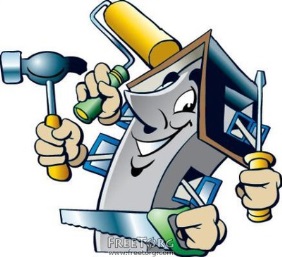 в МНОГОКВАРТИРНом ЖИЛом ДОМе предстоит РЕМОНТ крышиНа территории Саянского района  Красноярского края  в отношении дома, расположенного по адресу: с. Агинское, ул. Спортивная, 8, включенного в краткосрочный план капитального ремонта на 2018-2019 года, утвержденный постановлением Правительства Красноярского края от 20.06.2017 № 343-п, проведен электронный аукцион на право заключения договора на оказания услуг и (или) выполнение работ по капитальному ремонту общего имущества в многоквартирных домах, расположенных на территории Красноярского края (ремонт крыши).По результатам проведения процедуры, договор был заключен с обществом с ограниченной ответственностью «СтройАрт», директор Барчук Валерий Анатольевич.